                                                                                        ПРОЄКТ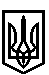 ТРОСТЯНЕЦЬКА СІЛЬСЬКА РАДАТРОСТЯНЕЦЬКОЇ ОБ'ЄДНАНОЇ ТЕРИТОРІАЛЬНОЇ ГРОМАДИМиколаївського району  Львівської областіVІІ сесія VІІІ скликанняР І Ш Е Н Н Я10 лютого 2021 року                                 с. Тростянець		                                   № Про затвердження проєкту землеустрою щодовідведення земельної ділянки для ведення особистого селянського господарства та передачуїї у власність Лаврів М.С. в с. БродкиРозглянувши заяву Лаврів М.С. про затвердження проєкту землеустрою щодо відведення земельної ділянки для ведення особистого селянського господарства в с. Бродки та передачу її у власність, враховуючи висновок постійної комісії сільської ради з питань земельних відносин, будівництва, архітектури, просторового планування, природних ресурсів та екології, відповідно до статей 12, 81,  118, 121, 122, 186  Земельного Кодексу України,  пункту 34 частини першої статті 26 Закону України «Про місцеве самоврядування в Україні»,  сільська радав и р і ш и л а: 1. Затвердити проєкт землеустрою щодо відведення Лаврів Марії Степанівні земельної ділянки ІКН 4623081200:06:000:0133 площею 0,30 га для  ведення особистого селянського господарства за межами населеного пункту с. Бродки. 2. Передати безоплатно у приватну власність Лаврів Марії Степанівні земельну ділянку ІКН 4623081200:06:000:0133 площею 0,30 га для  ведення особистого селянського господарства за межами населеного пункту с. Бродки.               3.  Встановити, що земельні ділянки ІКН 4623081200:06:000:0135 площею 0,5267 га та ІКН 4623081200:06:000:0134 площею 1,5068га за межами с. Бродки Тростянецької сільської ради Тростянецької ОТГ  Миколаївського району Львівської області відноситься до земель комунальної власності.                4.   Контроль за виконанням рішення покласти на постійну комісію з питань земельних відносин, будівництва, архітектури, просторового планування, природних ресурсів та екології  (голова комісії І. Соснило).Сільський голова                                                          	                       	           Михайло Цихуляк